НОВОКУЗНЕЦКИЙ ГОРОДСКОЙ СОВЕТ НАРОДНЫХ ДЕПУТАТОВ РЕШЕНИЕО внесении изменений и дополнений в Устав Новокузнецкого городского округаПринятоНовокузнецким городским Советом народных депутатов«28» июня 2017 годаВ целях приведения Устава Новокузнецкого городского округа в соответствие с действующим законодательством, на основании Федерального закона от 06.10.2003 №131-ФЗ «Об общих принципах организации местного самоуправления в Российской Федерации», руководствуясь статьями 28 и 33 Устава Новокузнецкого городского округа, Новокузнецкий городской Совет народных депутатовРЕШИЛ:1. Внести следующие изменения и дополнения в Устав Новокузнецкого городского округа, принятый постановлением Новокузнецкого городского Совета народных депутатов от 07.12.2009 №11/117 «О принятии Устава города Новокузнецка в новой редакции» (в редакции решений Новокузнецкого городского Совета народных депутатов от 14.07.2010 №10/137; от 31.03.2011 №3/33; от 21.06.2011 №6/94; от 28.03.2012 №3/64; от 30.10.2012 №9/135; от 23.04.2013 №4/54; от 24.12.2013 №16/183; от 29.05.2014 №6/54; от 23.12.2014 №16/150; от 30.09.2015 №9/97; от 29.04.2016 №5/43; от 25.01.2017 №1/1):1.1. В пункте 13 части 1 статьи 6 слова «организация отдыха детей в каникулярное время» заменить словами «осуществление в пределах своих полномочий мероприятий по обеспечению организации отдыха детей в каникулярное время, включая мероприятия по обеспечению безопасности их жизни и здоровья».1.2. В статье 11:а) часть 2 изложить в следующей редакции:«2. Границы территории городского округа устанавливаются законом Кемеровской области с учетом необходимости создания условий для развития его социальной, транспортной и иной инфраструктуры, обеспечения органами местного самоуправления городского округа единства городского хозяйства, а также для осуществления на всей территории городского округа отдельных государственных полномочий, переданных указанным органам федеральными законами и законами Кемеровской области.»;б) часть 3 изложить в следующей редакции:«3. Территорию городского округа составляют земли города Новокузнецка, прилегающие к нему земли общего пользования, рекреационные земли, земли для развития городского округа.»;в) часть 5 признать утратившей силу.1.3. Пункт 1 части 3 статьи 18 изложить в следующей редакции:«1) проект Устава городского округа, а также проект муниципального нормативного правового акта о внесении изменений и дополнений в данный Устав, кроме случаев, когда в настоящий Устав вносятся изменения в форме точного воспроизведения положений Конституции Российской Федерации, федеральных законов, Устава или законов Кемеровской области в целях приведения настоящего Устава в соответствие с этими нормативными правовыми актами;».1.4. В статье 27:а) подпункт 2 части 3 изложить в следующей редакции:«2) заниматься предпринимательской деятельностью лично или через доверенных лиц, участвовать в управлении коммерческой организацией или в управлении некоммерческой организацией (за исключением участия в управлении совета муниципальных образований Кемеровской области, иных объединений муниципальных образований, политической партией, участия в съезде (конференции) или общем собрании иной общественной организации, жилищного, жилищно-строительного, гаражного кооперативов, садоводческого, огороднического, дачного потребительских кооперативов, товарищества собственников недвижимости), кроме случаев, предусмотренных федеральными законами, и случаев, если участие в управлении организацией осуществляется в соответствии с законодательством Российской Федерации от имени органа местного самоуправления;»;б) дополнить частью 3.1 следующего содержания:«3.1. Проверка достоверности и полноты сведений о доходах, расходах, об имуществе и обязательствах имущественного характера, представляемых в соответствии с законодательством Российской Федерации о противодействии коррупции депутатом городского Совета народных депутатов, проводится по решению Губернатора Кемеровской области в порядке, установленном законом Кемеровской области.»;в) дополнить частью 3.2 следующего содержания:«3.2. При выявлении в результате проверки, проведенной в соответствии с частью 3.1 настоящей статьи, фактов несоблюдения ограничений, запретов, неисполнения обязанностей, которые установлены Федеральным законом от 25 декабря 2008 года №273-ФЗ «О противодействии коррупции», Федеральным законом от 3 декабря 2012 года №230-ФЗ «О контроле за соответствием расходов лиц, замещающих государственные должности, и иных лиц их доходам», Федеральным законом от 7 мая 2013 года №79-ФЗ «О запрете отдельным категориям лиц открывать и иметь счета (вклады), хранить наличные денежные средства и ценности в иностранных банках, расположенных за пределами территории Российской Федерации, владеть и (или) пользоваться иностранными финансовыми инструментами», Губернатор Кемеровской области обращается с заявлением о досрочном прекращении полномочий депутата городского Совета народных депутатов в городской Совет народных депутатов, уполномоченный принимать соответствующее решение, или в суд.»;г) дополнить частью 3.3 следующего содержания:«3.3. Сведения о доходах, расходах, об имуществе и обязательствах имущественного характера, представленные депутатами городского Совета народных депутатов, размещаются на официальном сайте городского Совета народных депутатов в информационно-телекоммуникационной сети «Интернет» и (или) предоставляются для опубликования средствам массовой информации в порядке, определяемом муниципальными правовыми актами городского округа.».1.5. В статье 28:а) пункт 8 части 1 после слова «обеспечения» дополнить словом «деятельности»;б) в части 2:- пункт 1.1 изложить в следующей редакции:«1.1) установление, в том числе по представлению Главы города, правил, обязательных для исполнения на территории городского округа, по вопросам, отнесенным к компетенции городского Совета народных депутатов федеральными законами, законами Кемеровской области и настоящим Уставом;»;- пункт 8 изложить в следующей редакции:«8) принятие решения по представлению Главы города об учреждении органа администрации города в форме муниципального казенного учреждения, его реорганизации и ликвидации, а также утверждение положения о нем;»- пункт 9 изложить в следующей редакции;«9) установление в соответствии с требованиями федерального законодательства порядка осуществления от имени городского округа муниципальных заимствований, а также предоставления местным бюджетом бюджетных кредитов и муниципальных гарантий;»;- пункт 12  изложить в следующей редакции:«12) определение порядка сбора отходов на территории городского округа в соответствии с экологическими, санитарными и иными требованиями в области охраны окружающей среды и здоровья человека;»;- пункт 14 изложить в следующей редакции:«14) утверждение инвестиционных программ организаций коммунального комплекса по строительству, реконструкции и (или) модернизации объектов, используемых для утилизации, обезвреживания и захоронения твердых бытовых отходов; установление надбавок к ценам (тарифам) для потребителей;»- пункты 16, 18, 20 - 25 признать утратившими силу;- пункт 26 изложить в следующей редакции:«26) установление правил содержания мест погребения и определение порядка деятельности общественных, вероисповедальных, воинских, военных мемориальных кладбищ и крематориев, находящихся в ведении органов местного самоуправления городского округа;»;- пункт 28 изложить в следующей редакции:«28) утверждение лесохозяйственных регламентов лесных участков, находящихся в муниципальной собственности городского округа;»;- пункт 32 признать утратившим  силу;- пункт 35 изложить в следующей редакции:«35) определение порядка установления размера платы за содержание жилого помещения в случае, если собственниками помещений в многоквартирном доме на их общем собрании не принято решение об установлении размера данной платы.».1.6. Часть 6 статьи 31 дополнить абзацем следующего содержания:«В случае одновременного отсутствия председателя городского Совета народных депутатов и заместителя председателя городского Совета народных депутатов, полномочия председателя городского Совета народных депутатов осуществляет председатель комитета городского Совета народных депутатов, осуществляющий свои полномочия на постоянной основе.».1.7. В части 2 статьи 34:а) пункт 3 дополнить словами «, а также в случае упразднения городского округа»;б) в пункте 4 слова «в случае» исключить.1.8. Часть 2 статьи 35:а)  дополнить новым абзацем третьим следующего содержания:«В случае обращения Губернатора Кемеровской области с заявлением о досрочном прекращении полномочий депутата городского Совета народных депутатов днем появления основания для досрочного прекращения полномочий является день поступления в городской Совет народных депутатов данного заявления.»;б) абзацы третий и четвертый считать соответственно абзацами четвертым и пятым.1.9. В статье 36:а) пункт 2 части 6 изложить в следующей редакции:«2) заниматься предпринимательской деятельностью лично или через доверенных лиц, участвовать в управлении коммерческой организацией или в управлении некоммерческой организацией (за исключением участия в управлении совета муниципальных образований Кемеровской области, иных объединений муниципальных образований, политической партией, участия в съезде (конференции) или общем собрании иной общественной организации, жилищного, жилищно-строительного, гаражного кооперативов, садоводческого, огороднического, дачного потребительских кооперативов, товарищества собственников недвижимости), кроме случаев, предусмотренных федеральными законами, и случаев, если участие в управлении организацией осуществляется в соответствии с законодательством Российской Федерации от имени органа местного самоуправления;»;б) часть 6.1 изложить в следующей редакции:«6.1. Глава города должен соблюдать ограничения, запреты, исполнять обязанности, которые установлены Федеральным законом от 25 декабря 2008 года №273-ФЗ «О противодействии коррупции», Федеральным законом от 3 декабря 2012 года №230-ФЗ «О контроле за соответствием расходов лиц, замещающих государственные должности, и иных лиц их доходам», Федеральным законом от 7 мая 2013 года №79-ФЗ «О запрете отдельным категориям лиц открывать и иметь счета (вклады), хранить наличные денежные средства и ценности в иностранных банках, расположенных за пределами территории Российской Федерации, владеть и (или) пользоваться иностранными финансовыми инструментами». Полномочия Главы города прекращаются досрочно в случае несоблюдения ограничений, запретов, неисполнения обязанностей, установленных указанными Федеральными законами.»;в) дополнить частью 6.2 следующего содержания:«6.2. Проверка достоверности и полноты сведений о доходах, расходах, об имуществе и обязательствах имущественного характера, представляемых в соответствии с законодательством Российской Федерации о противодействии коррупции Главой города, проводится по решению Губернатора Кемеровской области в порядке, установленном законом Кемеровской области.»;г) дополнить частью 6.3 следующего содержания:«6.3. При выявлении в результате проверки, проведенной в соответствии с частью 6.2 настоящей статьи, фактов несоблюдения ограничений, запретов, неисполнения обязанностей, которые установлены Федеральным законом от 25 декабря 2008 года №273-ФЗ «О противодействии коррупции», Федеральным законом от 3 декабря 2012 года №230-ФЗ «О контроле за соответствием расходов лиц, замещающих государственные должности, и иных лиц их доходам», Федеральным законом от 7 мая 2013 года №79-ФЗ «О запрете отдельным категориям лиц открывать и иметь счета (вклады), хранить наличные денежные средства и ценности в иностранных банках, расположенных за пределами территории Российской Федерации, владеть и (или) пользоваться иностранными финансовыми инструментами», Губернатор Кемеровской области обращается с заявлением о досрочном прекращении полномочий Главы города в городской Совет народных депутатов, уполномоченный принимать соответствующее решение, или в суд.»;д) дополнить частью 6.4 следующего содержания:«6.4. Сведения о доходах, расходах, об имуществе и обязательствах имущественного характера, представленные Главой города, размещаются на официальном сайте администрации города в информационно-телекоммуникационной сети «Интернет» и (или) предоставляются для опубликования средствам массовой информации в порядке, определяемом муниципальными правовыми актами городского округа.».1.10. В статье 39:а) пункт 18 части 3 изложить в следующей редакции:«18) утверждает документацию по планировке территории в случаях, предусмотренных Градостроительным кодексом Российской Федерации;»;б) часть 6 изложить в следующей редакции:«6. В случае досрочного прекращения полномочий Главы города либо применения к нему по решению суда мер процессуального принуждения в виде заключения под стражу или временного отстранения от должности, а также во всех случаях отсутствия Главы города или невозможности исполнения им должностных обязанностей его полномочия временно исполняет первый заместитель Главы города. В случае отсутствия первого заместителя Главы города полномочия Главы города временно исполняет один из заместителей Главы города, определяемый в соответствии с распоряжением администрации города.».1.11. Пункт 2 части 2.1 статьи 41 дополнить предложением следующего содержания: «При этом понятие «иностранные финансовые инструменты» используется в значении, определенном Федеральным законом, указанным в пункте 1 настоящей части.».1.12. В части 2 статьи 45: а) в пункте 33 слова «и медицинских организаций муниципальной системы здравоохранения» исключить;б) пункт 71 изложить в следующей редакции:«71) разрабатывает и реализует муниципальные программы в области профилактики терроризма, а также минимизации и (или) ликвидации последствий его проявлений; организует и проводит в городском округе информационно-пропагандистские мероприятия по разъяснению сущности терроризма и его общественной опасности, а также по формированию у граждан неприятия идеологии терроризма, в том числе путем распространения информационных материалов, печатной продукции, проведения разъяснительной работы и иных мероприятий; участвует в мероприятиях по профилактике терроризма, а также по минимизации и (или) ликвидации последствий его проявлений, организуемых федеральными органами исполнительной власти и (или) органами исполнительной власти Кемеровской области; обеспечивает выполнение требований к антитеррористической защищенности объектов, находящихся в муниципальной собственности городского округа или в ведении администрации города; направляет предложения по вопросам участия в профилактике терроризма, а также в минимизации и (или) ликвидации последствий его проявлений в органы исполнительной власти Кемеровской области; осуществляет иные полномочия по решению вопросов местного значения по участию в профилактике терроризма, а также в минимизации и (или) ликвидации последствий его проявлений; принимает участие в пределах своей компетенции в противодействии экстремистской деятельности и осуществлении  профилактических, в том числе воспитательных, пропагандистских, мер, направленных на предупреждение экстремистской деятельности;»;в) пункт 78 изложить в следующей редакции:«78) участвует в организации деятельности по сбору (в том числе раздельному сбору), транспортированию, обработке, утилизации, обезвреживанию, захоронению твердых коммунальных отходов;»;г) дополнить пунктами 99 - 109 следующего содержания:«99) устанавливает систему оплаты труда (в том числе тарифную систему оплаты труда) работников муниципальных учреждений городского округа  и порядок ее применения;100) принимает решения о привлечении жителей городского округа к социально значимым для городского округа работам;101) реализует предусмотренные частями 5-7 Федерального закона от 27.07.2010 №190-ФЗ «О теплоснабжении» полномочия в области регулирования цен (тарифов) в сфере теплоснабжения;102) согласовывает инвестиционные программы организаций, осуществляющих регулируемые виды деятельности в сфере теплоснабжения, в порядке, установленном Правительством Российской Федерации;103) согласовывает инвестиционные программы организаций, осуществляющих горячее водоснабжение, холодное водоснабжение и (или) водоотведение;104) реализует полномочия, переданные на основании части 2 статьи 5 Федерального закона от 07.12.2011 №416-ФЗ «О водоснабжении и водоотведении»;105) устанавливает размер платы за пользование на платной основе парковками (парковочными местами), расположенными на автомобильных дорогах общего пользования местного значения городского округа; определяет методику расчета и максимальный размер платы за проезд транспортных средств по платным автомобильным дорогам общего пользования местного значения городского округа, платным участкам указанных автомобильных дорог, за пользование на платной основе парковками (парковочными местами), расположенными на автомобильных дорогах общего пользования местного значения городского округа; устанавливает стоимость и перечень услуг по присоединению объектов дорожного сервиса к автомобильным дорогам общего пользования местного значения городского округа;106) определяет стоимость и требования к качеству услуг, предоставляемых согласно гарантированному перечню услуг по погребению, а также стоимость услуг, оказываемых специализированной службой по вопросам похоронного дела при погребении умерших (погибших), не имеющих супруга, близких родственников, иных родственников либо законного представителя умершего; принимает решение о создании других, кроме Федерального военного мемориального кладбища, мест погребения на территории городского округа; устанавливает размер бесплатно предоставляемого участка земли для погребения умершего на территориях других кладбищ, кроме Федерального военного мемориального кладбища;107) устанавливает ставки платы за единицу объема древесины, а также ставки платы за единицу объема лесных ресурсов и ставки платы за единицу площади лесного участка, находящегося в муниципальной собственности городского округа, в целях его аренды;108) устанавливает порядок и условия предоставления ежегодного дополнительного оплачиваемого отпуска работникам с ненормированным рабочим днем в муниципальных учреждениях городского округа; утверждает положения о трехсторонних комиссиях по регулированию социально-трудовых отношений, образуемых на территориальном уровне;109) устанавливает размер платы за содержание жилого помещения в случае, если собственниками помещений в многоквартирном доме на их общем собрании не принято решение об установлении размера данной платы.».1.13. Пункт 4 части 2 статьи 74 изложить в следующей редакции:«4) несоблюдение ограничений, запретов, неисполнение обязанностей, которые установлены Федеральным законом от 25 декабря 2008 года №273-ФЗ «О противодействии коррупции», Федеральным законом от 3 декабря 2012 года №230-ФЗ «О контроле за соответствием расходов лиц, замещающих государственные должности, и иных лиц их доходам», Федеральным законом от 7 мая 2013 года №79-ФЗ «О запрете отдельным категориям лиц открывать и иметь счета (вклады), хранить наличные денежные средства и ценности в иностранных банках, расположенных за пределами территории Российской Федерации, владеть и (или) пользоваться иностранными финансовыми инструментами»;».1.14. В статье 80:а) в части 2:- абзац первый после слова «муниципального» дополнить словом «нормативного»;- абзац второй после слова «Муниципальный» дополнить словом «нормативный»;б) часть 3 изложить в следующей редакции:«3. Проект Устава городского округа, а также проект муниципального нормативного правового акта о внесении изменений и дополнений в Устав выносятся на публичные слушания, кроме случаев, когда изменения в настоящий Устав вносятся в форме точного воспроизведения положений Конституции Российской Федерации, федеральных законов, Устава или законов Кемеровской области в целях приведения настоящего Устава в соответствие с этими нормативными правовыми актами.».2. Настоящее решение подлежит государственной регистрации в территориальном органе уполномоченного федерального органа исполнительной власти в сфере регистрации уставов муниципальных образований в установленном Федеральным законом порядке, а также официальному опубликованию в течение 7 дней с момента получения его после государственной регистрации и вступает в силу после его официального опубликования в городской газете «Новокузнецк», за исключением тех положений, для которых настоящим решением установлены иные сроки и порядок вступления в силу.3. Распространить действие пункта 13 части 1 статьи 6 и пункта 18 части 3 статьи 39 Устава Новокузнецкого городского округа (в редакции настоящего решения) на правоотношения, возникшие с 1 января 2017 года.Распространить действие пункта 2 части 2.1 статьи 41 Устава Новокузнецкого городского округа (в редакции настоящего решения) на правоотношения, возникшие с 28 июня 2017 года.4. Признать утратившим силу с 1 января 2018 года пункт 14 части 2 статьи 28 Устава Новокузнецкого городского округа (в редакции настоящего решения).5. Контроль за исполнением настоящего решения возложить на администрацию города Новокузнецка и комитет по вопросам местного самоуправления и правопорядка Новокузнецкого городского Совета народных депутатов.ПредседательНовокузнецкого городскогоСовета народных депутатов                                                                                   О.А. МасюковГлава города Новокузнецка                                                                                   С.Н. Кузнецовг. Новокузнецк«28» июня 2017 года№ 7/50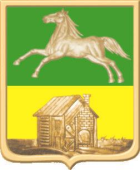 